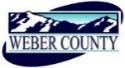 PUBLIC NOTICE is hereby given that the Board of Commissioners of Weber County, Utah will hold a regular commission meeting in the Commission Chambers of the Weber Center, 2380 Washington Boulevard, Ogden, Utah, commencing at 10:00 a.m. on Tuesday, the 14th day of November, 2017.   The agenda for the meeting consists of the following: A.	Welcome – Commissioner EbertB. 	Invocation – Ricky Hatch C.	Pledge of Allegiance – John BondD.	Thought of the Day – Commissioner HarveyE.	Consent Items 	1.	Request for approval of warrants #1253-1261 and #422703-422894 in the amount of 	$1,465,113.16.	2.	Request for approval of purchase orders in the amount of $	3.	Request for approval of ACH payment to US Bank in the amount of $	 	purchasing card transactions made through the billing cycle ending               .	4.	Request from the Weber County Fleet Department for approval to surplus a 2003 Polaris 	Ranger.	5.	Request for approval of an addendum to the Public Defender contract to handle detention 		hearings in Juvenile Court.F.	Action Items 	1.	Request for approval of a resolution of the County Commission of Weber County appointing 			members to the Roy Water Conservancy District #5 Board.		Presenter: Stacy Skeen 	2.	Request for approval of a resolution of the County Commission of Weber County appointing 			members to the Ogden Valley Parks Service Area.		Presenter: Stacy Skeen	3.	Request for approval of a contract by and between Weber County and Wasatch Slopes Chariot 			Racing Association to have the World Championship Cutter & Chariot Racing Championships 			in 2018, 2019 and 2020 at the Golden Spike Event Center and sponsor the event for 				discounted rates on facilities.		Presenter: Duncan Olsen	4.	Request for approval of a contract by and between Weber County and World Championship 			Cutter & Chariot Racing Association to have the World Championship Cutter & Chariot Racing 			Championships in 2018, 2019, 2020 at the Golden Spike Event Center and sponsor the 			event for discounted rates on facilities.		Presenter: Duncan Olsen	5.	Consideration and action on a request to amend the Blacksmith Village zoning development 			agreement originally approved in October of 2000. Blacksmith Village is located at 				approximately 2145 North and 5500 East, Eden Utah.		Presenter: Scott Mendoza 	6.	Consideration and action on an appeal of an administrative decision, by the Western Weber 			Planning Commission, to grant preliminary plan approval of Sunset Equestrian Cluster 				Subdivision consisting of 8 phases, 180 building lots, and 45.2 percent (60.84 acres) of open 			space.		Presenter: Steve Burton	7.	Request for approval to ratify a lease agreement between Weber County and Fire & Ice 				Productions Inc.		Presenter: Rick Grover 	9.	Request for approval of a contract by and between Weber County and Wadman Corp for RV 			Hookup improvements at the Golden Spike Event Center. 		Presenter: Jennifer GrahamG.	Public Hearing	1.	Request for a motion to adjourn public meeting and convene public hearing.	2.	Public hearing to consider and take action on a resolution of the Board of County 				Commissioners recommending the annexation of a parcel within unincorporated Ogden City.		Presenter: Charlie Ewert	3.	Public hearing for representatives from non-profit organizations as well as others to discuss 			potential projects (including county projects).		Presenter: Chad Meyerhoffer	4.	Public comments. (Please limit to 3 minutes or less)	4.	Request for a motion to adjourn public hearing and reconvene public meeting.	5.	Action on public hearing.H.	Public Comments (Please limit comments to 3 minutes)I.        AdjournCERTIFICATE OF POSTINGThe undersigned duly appointed Administrative Assistant in the County Commission Office does hereby certify that the about Notice and Agenda were posted as required by law this 13th day of November 2017.							___________________________							Stacy SkeenIn compliance with the Americans with Disabilities Act, persons needing auxiliary services for these meetings should call the Weber County Commission Office at 801-399-8406 at least 24 hours prior to the meeting. This meeting is streamed live. (To see attached documents online: http://www.webercountyutah.gov/Transparency/commission_meetings.php, click on highlighted words)                   